Vastuullinen kuluttaminenTarkkaile viikon ajan omia kulutustottumuksiasi ja pyri tekemään ainakin 10 ilmastotekoa. 
Merkitse tehdyt teot rastilla. Palauta Ekotapapassi takaisin opettajalle viikon kuluttua 
huoltajasi allekirjoittamana.Huoltajan allekirjoitus: _____________________________________Ekotapapassi						 ______________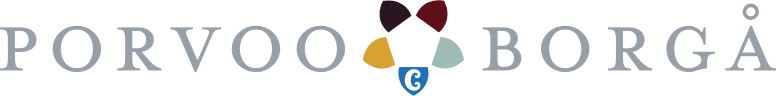            Koulun nimi ja luokka						 ______________ Oppilaan nimi

Tämä teos, jonka tekijä on Karsikas, Päivärinne, on lisensoitu Creative
Commons Nimeä-EiKaupallinen-JaaSamoin 4.0 Kansainvälinen -lisenssillä.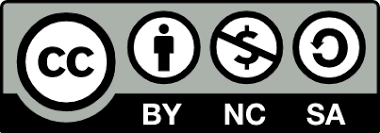 EkoteotmatiketopelasuVein paperia paperinkeräykseen.Vein pahvia ja kartonkia kartonkikeräykseen.Vein tyhjiä pulloja pullonpalautukseen.Vein lasia lasinkeräykseen.Vein metallia metallinkeräykseen.Vein pakkausmuovia muovinkeräykseen.Vein käytetyt paristot teipattuina keräykseen.Vein biojätteitä kompostiin tai biojäteastiaan.Vein tarpeettoman tavaran kirpputorille tai lahjoitukseen.Kävelin tai pyöräilin autoilun sijaan.Sammutin sähkölaitteen virran.Sammutin turhaan palavan valon.Suljin turhaan valuvan hanan tai suihkun esim. saippuoinnin ajaksi.En ostanut, vaikka teki mieli. Päätin ostaa vain välttämätöntä.Ostin ympäristömerkityn tuotteen. Ostin luomumerkityn tuotteen.Ostin Reilun kaupan tuotteen.